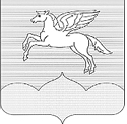 АДМИНИСТРАЦИЯГОРОДСКОГО ПОСЕЛЕНИЯ «ПУШКИНОГОРЬЕ»П О С Т А Н О В Л Е Н И Е           30.08.2017  № 136	О создании  комиссии по оценке причиненного ущерба имуществу граждан в результате чрезвычайных ситуаций природного и техногенного характера на территории муниципального образования  городского поселения «Пушкиногорье»         В связи с обильным выпадением осадков в виде дождя свыше 120 мм. произошло подтопление жилых домом в количестве 20 домов в 10 населенных пунктах городского поселения «Пушкиногорье».  Распоряжением КЧС района от 24.08.2017 года на территории района введен режим «Чрезвычайная ситуация». Для установления ущерба, причиненного выпадением осадков, Администрация городского поселения  «Пушкиногорье»ПОСТАНОВЛЯЕТ:Создать  комиссию по  оценке причиненного ущерба имуществу граждан в результате чрезвычайных ситуаций природного и техногенного характера  на территории муниципального образования  городского поселения «Пушкиногорье»  в составе:Председатель комиссии – Андреев Серей Николаевич, заместитель главы Администрации городского поселения «Пушкиногорье»;Члены комиссии:Яковлев Игорь Георгиевич – Начальник отдела по ЖКХ, строительству, охране окружающей среды и дорожному хозяйству (по согласованию);Чапленко Олеся Владимировна -  специалист по ведению первичного воинского учета Администрации городского поселения «Пушкиногорье».2. Настоящее постановление вступает в силу с момента подписания.3. Контроль за исполнением настоящего Постановления оставляю за собой.Глава Администрации городского поселения «Пушкиногорье»                                    	                        О.А. Шляхтюк